Committee on WIPO Standards (CWS)Ninth SessionGeneva, November 1 to 5, 2021Draft AgendaDocument prepared by the Secretariat	Opening of the Ninth Session	Election of the Chair and two Vice-Chairs	Adoption of the agenda
		See present document.	ICT Strategy for StandardsReport by the ICT Strategy for Standards Task Force (Task No. 58) Publication of the survey results on the priority of 40 Recommendations on ICT                            Strategies 
	See document CWS/9/2.	IP Data Management using XML or JSON Report by the XML4IP Task Force (Task No.41, Task No. 47 and Task No.64) See document CWS/9/3.Proposals for improvement of copyright orphan work metadata in WIPO Standard ST.96 See document CWS/9/4.	Digital 3D Models and 3D Images in IP documentationReport by the 3D Task Force (Task No. 61)
	See document CWS/9/5.Proposal for a new standard on 3D digital objects
	See document CWS/9/6.	Blockchain for IP ecosystemReport by the Blockchain Task Force (Task No. 59)
	See document CWS/9/7.Report on the Blockchain Whitepaper for IP ecosystemSee document CWS/9/8.	Legal Status DataReport by the Legal Status Task Force (Task No. 47)Proposal for the revision of WIPO Standard ST.27
	See document CWS/9/9.Report on the implementation plans of WIPO Standard ST.61See document CWS/9/10 Rev.	Sequence ListingsReport by the Sequence Listings Task Force (Task No. 44)
	See document CWS/9/11.Proposal for the revision of WIPO Standard ST.26See document CWS/9/12 Rev.WIPO Training webinar series and WIPO Sequence Suite development 	Patent Authority File Report by the Authority File Task Force (Task No. 51)
	See document CWS/9/13.Publication updates of the Authority File Web PortalProposal for the revision of WIPO Standard ST.37See document CWS/9/14 Rev.	Design RepresentationReport by the Design Representation Task Force (Task No. 57)Proposal for the revision of WIPO Standard ST.88  
	See document CWS/9/15.	Publication of the survey results on public access to patent information, Part 2 		See document CWS/9/16.	Digital TransformationReport by the Digital Transformation Task Force (Task No. 62)Proposal for survey on Office practices for Digital Transformation See document CWS/9/17.	Annual Technical Reports (ATRs)Report on 2020 ATRsProposal for improvement of ATRsSee document CWS/9/18.	Update of the WIPO Handbook on Industrial Property Information and Documentation 		See document CWS/9/19.	Progress reports by Other Task ForcesReport by the Part 7 Task Force (Task No. 50)
	See document CWS/9/20.Report by the API Task Force (Task No. 56)Report by the Name Standardization Task Force (Task No. 55)Report by the Trademark Standardization Task Force (Task No.60)	Information on the entry into national (regional) phase of published PCT international applications 
		See document CWS/9/21.	Report by the International Bureau on the provision of technical advice and assistance for capacity building to industrial property offices in connection with the mandate of the CWS 
		See document CWS/9/22.	Exchange of information on digitalization activities 	Consideration of the Work Program and Tasks List of the CWS
		See document CWS/9/23.	Summary by the Chair	Closing of the session[End of document]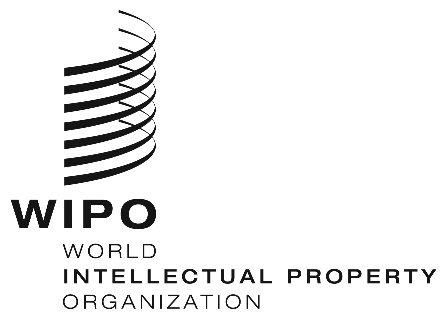 ECWS/9/1 PROV. 3    CWS/9/1 PROV. 3    CWS/9/1 PROV. 3    ORIGINAL:  EnglishORIGINAL:  EnglishORIGINAL:  EnglishDATE: october 12, 2021DATE: october 12, 2021DATE: october 12, 2021